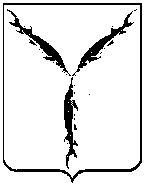 САРАТОВСКАЯ ГОРОДСКАЯ ДУМАРЕШЕНИЕ28 июля 2023 года № 37-389                                                                    г. СаратовО внесении изменений в решение Саратовской городской Думы от 25 ноября  2022 года № 27-285 «О Прогнозном плане (программе) приватизации муниципального имущества муниципального образования «Город Саратов» на 2023 год»В соответствии со статьей 47 Устава муниципального образования «Город Саратов», решением Саратовской городской Думы                                  от 19 июня 2003 года № 35-304 «О Положении о приватизации муниципального имущества муниципального образования «Город Саратов» Саратовская городская ДумаРЕШИЛА:	1. Внести в Приложение к решению Саратовской городской Думы                    от 25 ноября 2022 года № 27-285 «О Прогнозном плане (программе) приватизации муниципального имущества муниципального образования «Город Саратов» на 2023 год» (с изменениями от 31 марта 2023 года № 32-346, 30 июня 2023 года № 36-379) следующие изменения:	1.1. Раздел 2.2 Приложения к решению «Перечень иного движимого муниципального имущества, подлежащего приватизации в 2023 году», дополнить строками 4, 5 (прилагается).2. Настоящее решение вступает в силу со дня его официального опубликования.Председатель Саратовской городской Думы                                                                        С.А. ОвсянниковГлава муниципального образования «Город Саратов»                                                                      Л.М. МокроусоваПриложение к решению Саратовской городской Думы 													   	              от 28 июля 2023 года № 37-3892.2. Перечень иного движимого муниципального имущества, подлежащего приватизации в 2023 году№п/пНаименование движимого муниципального имуществаХарактеристика движимого имущества4Материальные запасы (лом и отходы черных металлов), образовавшиеся при списании объектов нежилого фонда:- нежилое здание – мини-магазин с остановочным павильоном, расположенный по адресу: г. Саратов,      ул. Гвардейская угол ул. им. Щорса Н.А. (остановка 4-я Дачная);- нежилое здание – мини-магазин, расположенный  по адресу: г. Саратов,  ул. Гвардейская угол  ул. им. Щорса Н.А. (остановка 4-я Дачная).Лом и отходы черных металлов ориентировочным весом 0,8 тонны (возможна корректировка веса после взвешивания)5Материальные запасы (лом и отходы черных металлов), образовавшиеся в ходе выполнения ООО «СГЭТ» мероприятий по реконструкции объекта концессионного соглашения – трамвайной сети от остановки Детский парк до остановки Завод Зуборезных станков (маршрут № 9).Лом и отходы черных металлов ориентировочным весом 756,8 тонны (возможна корректировка веса после взвешивания).